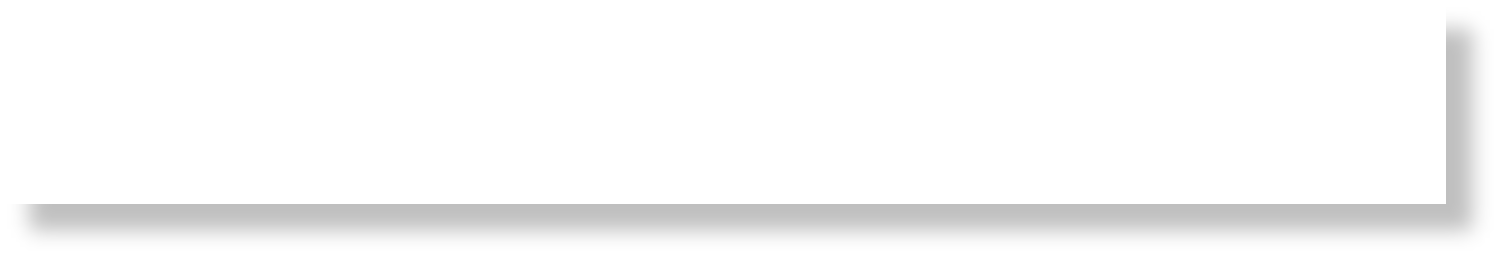 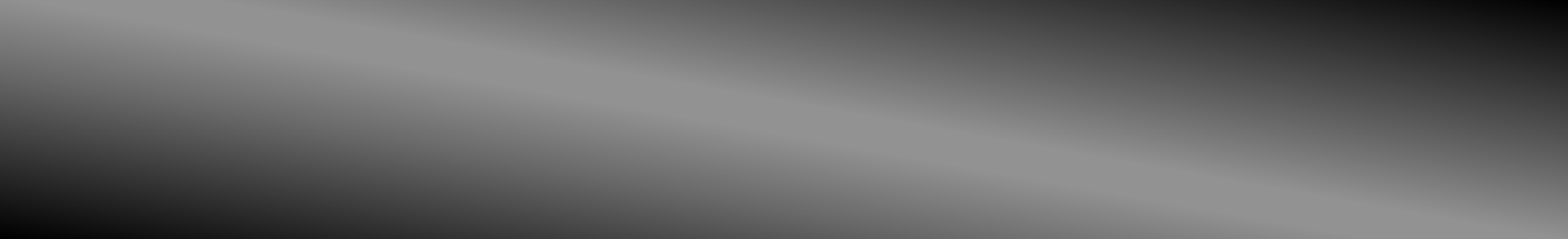 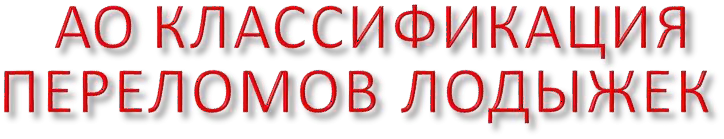 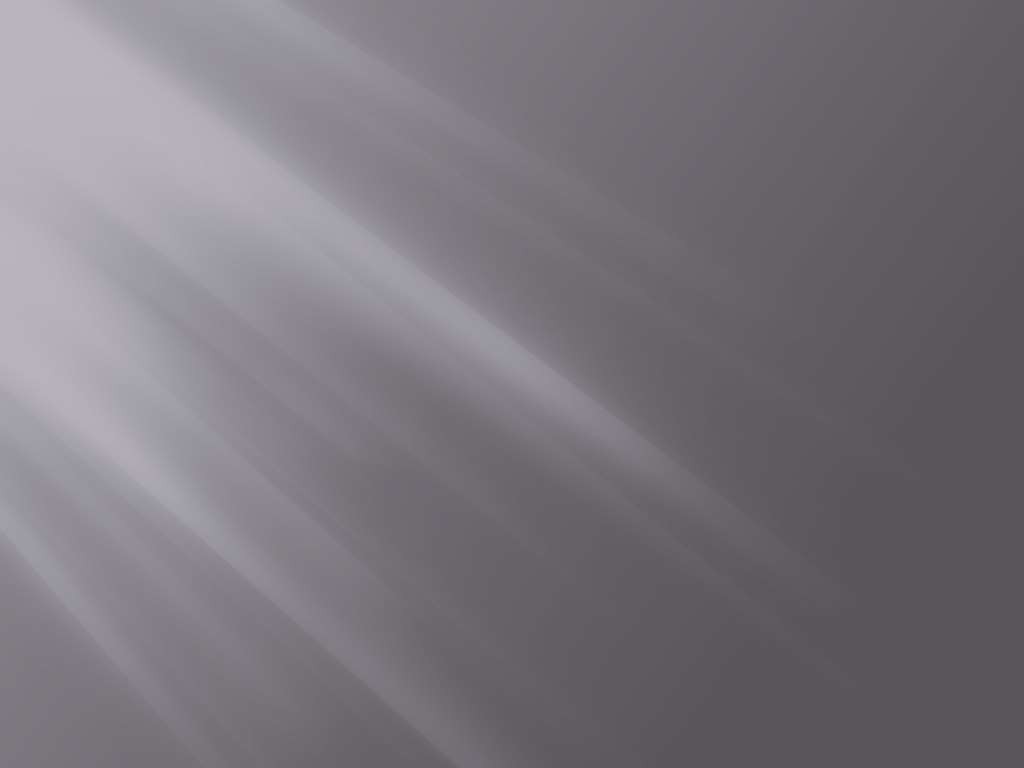 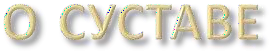 Лодыжка – одна из частей голеностопного сустава, представляет собой дистальную(нижнюю) выступающую часть голени.Особенности голеностопного сустава:соединение в суставе по типу шарнираблоковидный сустав (движение сустава в одной плоскости: изгиб назад и сгибание подошвы, вращение стопы,радиус этих движений до 65 градусов)возможны небольшие боковые движения в суставе только во время сгибания подошвыстабильный сустав (эта особенность позволяет выдерживать большой вестела)взаимодействует с другими суставами: подтаранный и таранно-пяточно-ладьевидныйФункции голеностопного сустава:обеспечение работы стопыопора для тела человекаходьба, бег, спускание по лестницеамортизатор тела при ходьбеповороты тела вокруг своей оси, не отрывая стопы от земли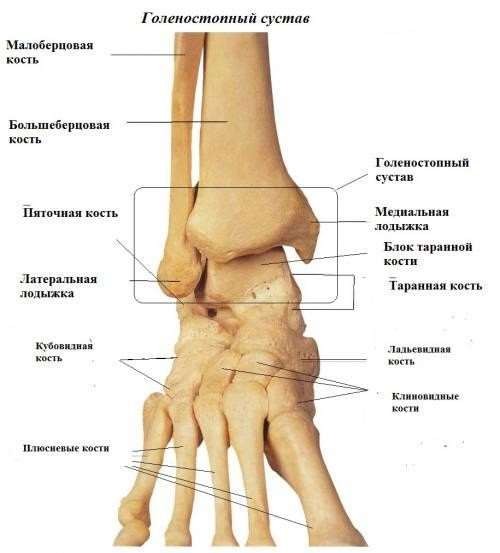 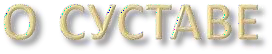 Суставные поверхности голеностопного сустававнутренняя поверхность латеральной лодыжки, соединяется с латеральной лодыжковойповерхностью таранной кости;нижний конец большеберцовой кости (свод голеностопного сустава);внутренняя поверхность медиальной лодыжки, движения осуществляются относительномедиальной лодыжковой поверхности таранной кости;блок таранной кости, соединяется с дистальными концами малоберцовой и большеберцовой костей;латеральная и медиальная лодыжковые поверхности таранной кости.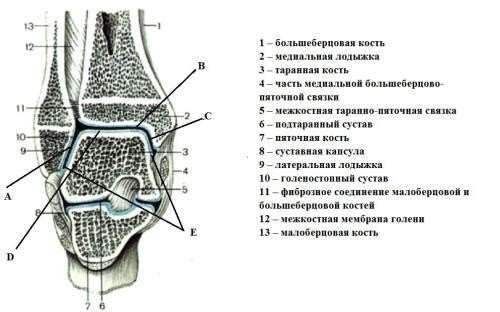 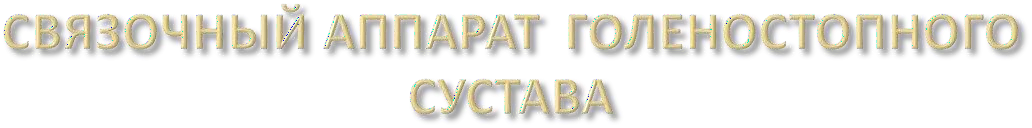 Группы связок суставной капсулы голеностопа: Медиальная дельтовидная группа:большеберцово-ладьевидная связкапередняя и задняя большеберцово-таранные связкибольшеберцово-пяточная частьЛатеральная группа связок:передняя таранно-малоберцовая связкапяточно-малоберцовая связказадняя таранно-малоберцовая связкаПередние и задние связки представляют собой утолщения капсулыголеностопа.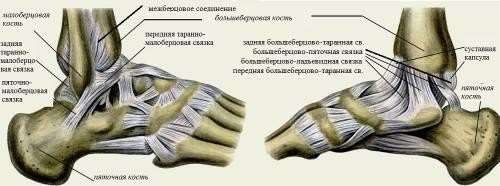 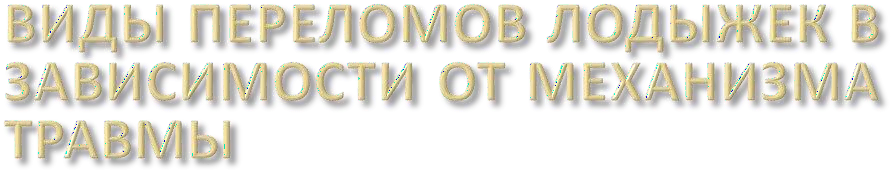 1) Пронационный перелом происходит при подворачивании стопы наружу.Компоненты пронационного перелома:перелом латеральной лодыжки, может сочетаться с растяжением или разрывом латеральнойгруппы связокперелом медиальной лодыжки, возможно сочетание с переломом нижних отделовмалоберцовой костиразрыв межберцового соединенияперелом Дюпюитрена (перелом латеральной лодыжки, нижней части малоберцовой кости,разрыв межберцового соединения)вывих или подвывих стопы наружуПри наличии всех компонентов пронационный перлом считается завершенным.Супинационный перелом происходит при подворачивании стопы вовнутрь.Компоненты супинационного перелома:отрыв латеральной лодыжкиперелом медиальной лодыжкиперелом дистальной части большеберцовой костиподвывих или вывих стопы внутрьРотационный перелом происходит при повороте голени вокруг оси прификсированном положении стопы.Компоненты ротационного перелома:вывих или подвывих стопы вперед или назадротационный перелом малоберцовой костиоскольчатый перелом большеберцовой костиразрыв межберцового соединенияперелом или отрыв медиальной и/или латеральной лодыжек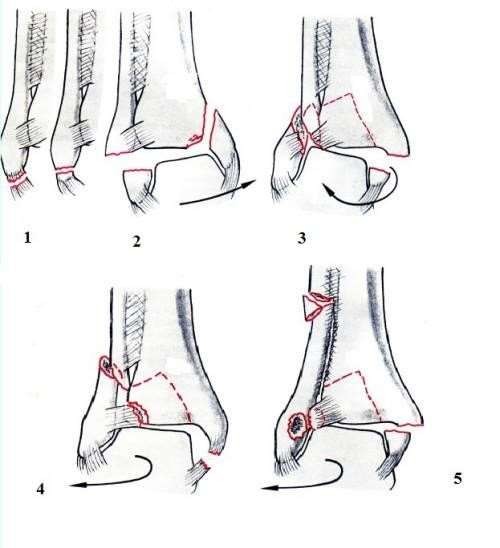 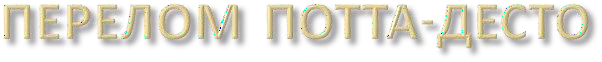 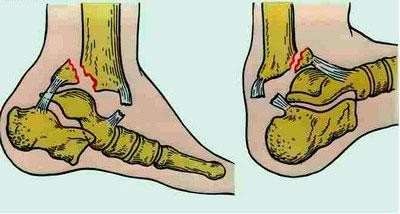 Перелом Потта-Десто – травма края большеберцовой кости, сопровождающаяся вывихом стопы. Различают два типа перелома Потта-ДестоПерелом заднего края большеберцовой кости с вывихом стопы назад.Перелом переднего края большеберцовой кости с подвывихом стопы вперед.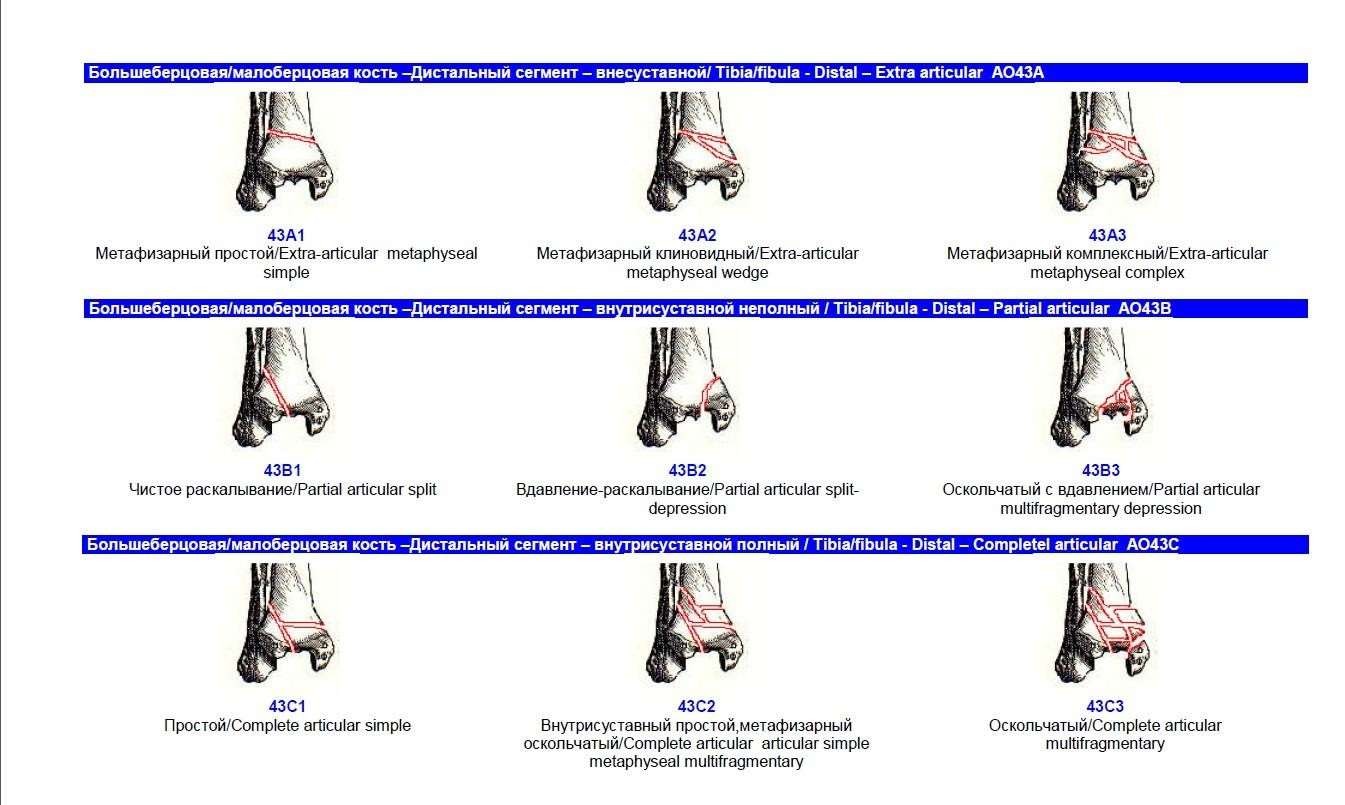 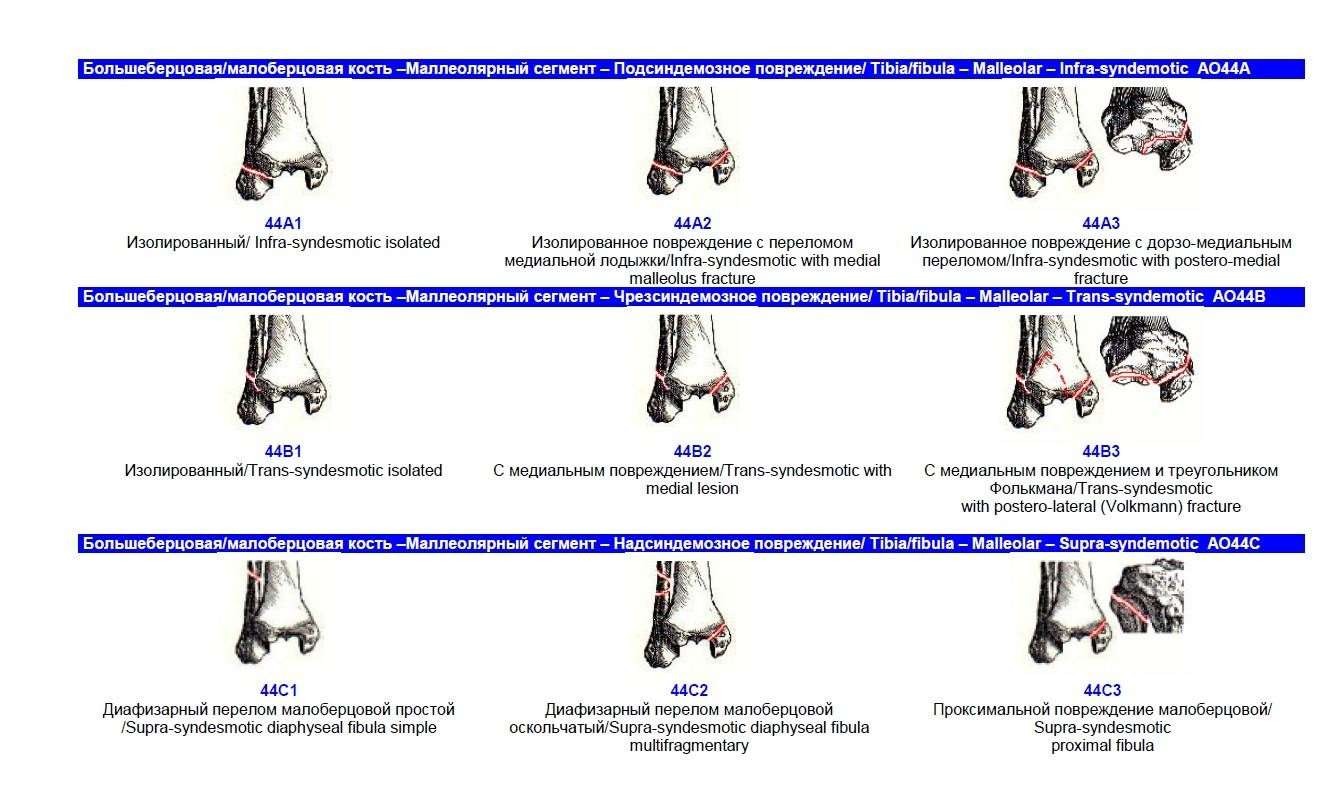 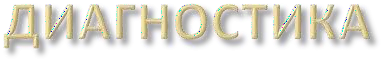 Линия перелома кости: косая, продольная и спиралевидная. Может определяться на одной или нескольких костях, в зависимости от сложности перелома.Расширение щели голеностопного сустава появляется при разрыве связок. В зависимости от группы поврежденных связок, расширение щели отмечается в соответственной части.Деформация щели голеностопного сустава в виде клина выявляется приподвывихе стопы.Наличие смещения отломков кости на рентгенограммах определяется в видеразнообразных комбинаций плоскостей кости.Утолщение мягких тканей в области перелома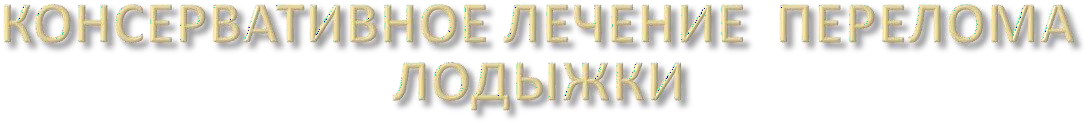 Показания к консервативному лечению:закрытый перелом лодыжек без смещения,небольшое повреждение связок голеностопного сустава,возможно консервативное лечение при переломе лодыжки со смещением:🢝 смещение обломков при условии максимально эффективного одномоментного вправления их врачом травматологом,🢝 невозможность проведения оперативного вмешательства и/или противопоказания к общей анестезии (отказ больного, старческий возраст, сопутствующие заболевания – тяжелый сахарный диабет, некоторые заболевания сердца, центральной нервной системы и прочее).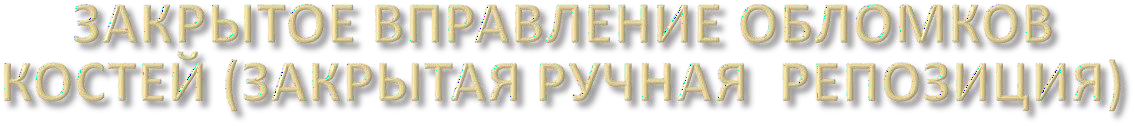 Проводится под местной или, реже, под общей анестезией. Вправление должно проводиться только специально обученным врачом. Больному необходимо согнуть ногу в тазобедренном и коленном суставах под прямым углом. Помощник руками фиксирует бедро. Травматолог одной рукой захватывает голеностоп спереди или пятку (в зависимости от вида вывиха), а другой голень снизу, сзади и по бокам (противотяга), стопа при этом должна быть в положении сгибания. Руками врач поворачивает стопу до нормального положения голеностопного сустава и когда он ощущает, что кости вправлены, фиксирует руку на стопе, придерживая ее в положении сгибания илиразгибания (зависит от вида вывиха). Помощник накладывает гипс.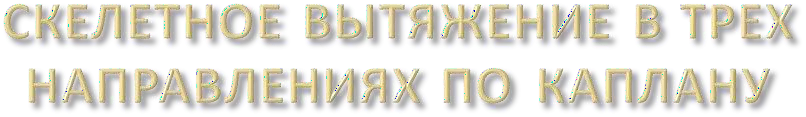 В некоторых случаях, например при большом отеке, ссадинах, застарелых переломах лодыжек и заднего края большеберцовой кости, а также при общем тяжеломсостоянии, когда одномоментная репозиция не могла быть осуществлена и имелись противопоказания к оперативному лечению, мы применяли скелетное вытяжение в трех направлениях (рис. 198). Одну спицу проводили через пяточную кость, другую – через передний край большеберцовой кости на 2-3 см выше голеностопного сустава. На обе спицы надевали дуги Киршнера и ногу укладывали на шину Белера. За первую спицу, проведенную через пяточную кость, осуществлялось вытяжение вдоль оси голени с грузом 6-7 кг. По обе стороны пяточной кости на спицу надевали два крючка или небольшую дугу Киршнера и осуществляли вытяжение кверху с грузом 3-4 кг. На вторую спицу, проведенную через большеберцовую кость, надевали дугу Киршнера, к которой подвешивался груз 3-4 кг, и производили вытяжение книзу. Через 2 дня производилась контрольная рентгенограмма. Когда репозиция достигнута, груз постепенно уменьшают. Через 4 нед вытяжение снимают и накладывают гипсовую повязку на 2 мес.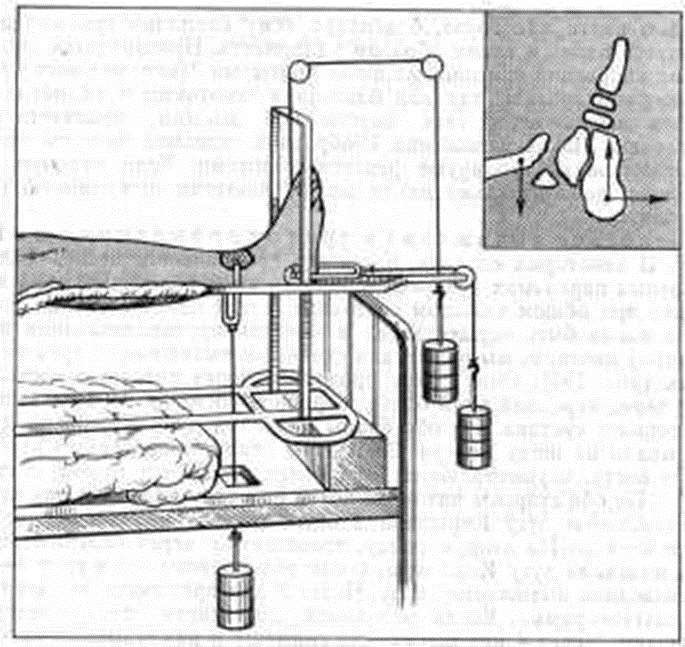 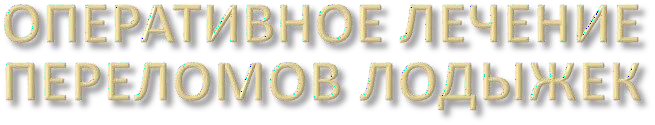 Показания к оперативному лечению:открытые переломы лодыжки,при неэффективном ручном вправлении или невозможности провести репозицию из- за сложности перелома (смещение в двух и более структурах, интерпозиция обломков – полное откалывание осколка кости, обломки легко смещаются),застарелые переломы (позднее обращение, когда кости начали сращиваться неправильно),перелом нижнего заднего отдела большеберцовой и малоберцовой костей более чем на треть поверхности со смещением в комбинации с переломами лодыжек. Такие переломы заживают очень долго и возможны неправильные сращения, формирование артроза голеностопного сустава,перелом обеих лодыжек,разрыв межберцового соединения и сложные разрывы связок голеностопного сустава.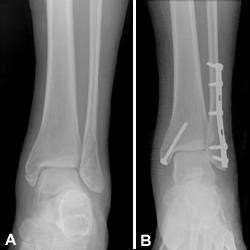 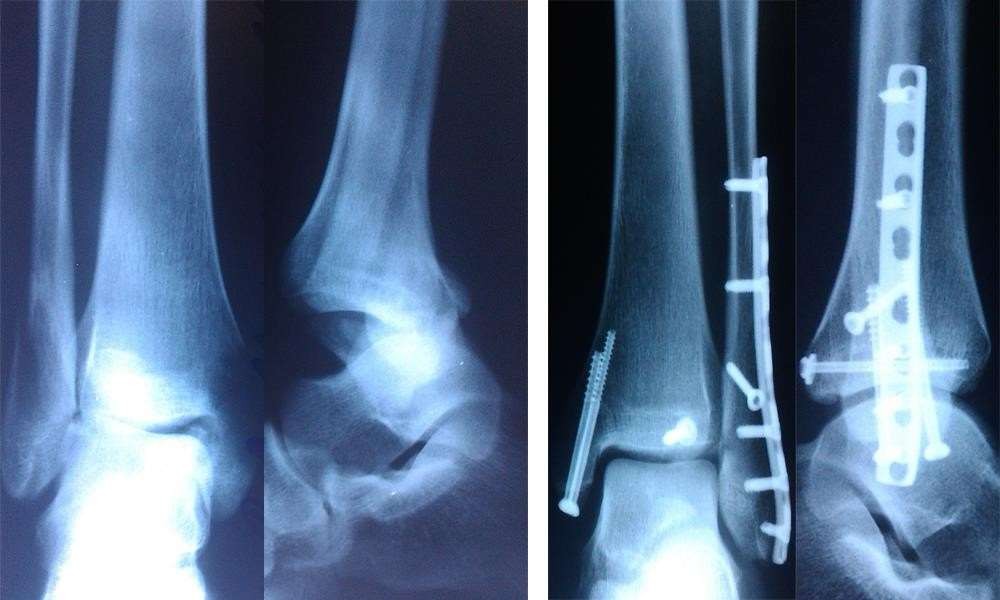 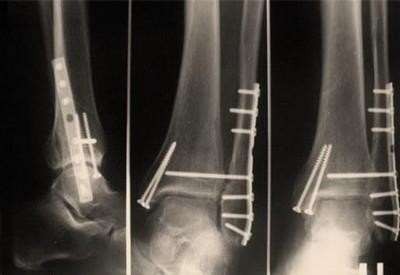 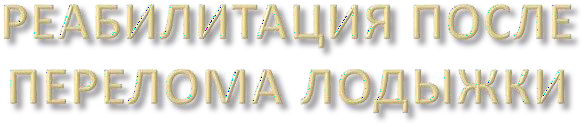 Первые три недели после хирургического лечения вставать на ногу абсолютнопротивопоказано, и только через 3-4 недели возможно передвижениепациента на костылях. Гипсовая повязка после операции необходима в течение2-3 месяцев. После снятия лангеты временно накладывают эластичный бинт вобласть голеностопного сустава.Полную нагрузку на ногу (передвижение без костылей) можно дать через 3-4месяца.Полное восстановление функции голеностопного сустава наступает черезпериод от 3 месяцев до 2-х лет.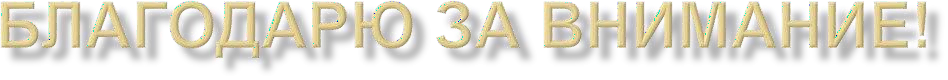 